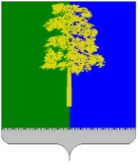 Муниципальное образование Кондинский районХанты-Мансийского автономного округа – ЮгрыАДМИНИСТРАЦИЯ КОНДИНСКОГО РАЙОНАПОСТАНОВЛЕНИЕВ целях повышения социальной защищенности работников учреждений культуры и дополнительного образования в сфере культуры, подведомственных управлению культуры администрации Кондинского района, администрация Кондинского района постановляет:1. Внести в постановление администрации Кондинского района от 16 мая                      2022 года № 1014 «Об утверждении Положений об установлении системы оплаты труда работников учреждений культуры и работников учреждений дополнительного образования в сфере культуры, подведомственных управлению культуры администрации Кондинского района» следующие изменения:1.1. Абзац третий пункта 1.2 статьи 1 приложения 1 к постановлению после слова «квалификацией» дополнить словами «, в том числе имеющий трудовой стаж, полученный в период обучения по основным профессиональным образовательным программам и (или) по программам профессионального обучения».1.2. Абзац второй пункта 6.2 статьи 6 приложения 2 к постановлению после слова «квалификацией» дополнить словами «, в том числе имеющий трудовой стаж, полученный в период обучения по основным профессиональным образовательным программам и (или) по программам профессионального обучения».2. Руководителям учреждений культуры и дополнительного образования в сфере культуры, подведомственных управлению культуры администрации Кондинского района, привести в соответствие с постановлением коллективные договоры, локальные нормативные акты, устанавливающие систему оплаты труда работников учреждений.3. Обнародовать постановление в соответствии с решением Думы Кондинского района от 27 февраля 2017 года № 215 «Об утверждении Порядка опубликования (обнародования) муниципальных правовых актов и другой официальной информации органов местного самоуправления муниципального образования Кондинский район» и разместить на официальном сайте органов местного самоуправления Кондинского района. 4. Постановление вступает в силу после его обнародования.са/Банк документов/Постановления 2024от 08 июля 2024 года№ 706пгт. МеждуреченскийО внесении изменений в постановлениеадминистрации Кондинского районаот 16 мая 2022 года № 1014 «Об утверждении Положений об установлении системы оплаты труда работников учреждений культуры и работников учреждений дополнительного образования в сфере культуры, подведомственных управлению культуры администрации Кондинского района»Исполняющий обязанности главы районаА.В.Зяблицев